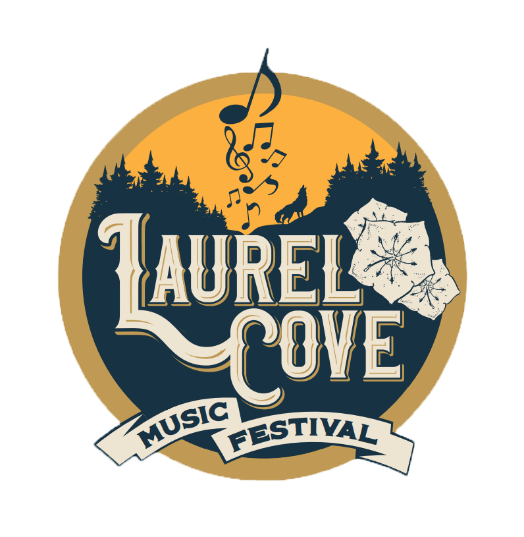 Volunteer RequestName: ____________________________Phone Number: _____________________ Email:________________________Date of birth: _______________________List any Emergency Contacts and their cell phone number: _________________________________List any jobs you would prefer to help at (ie green room food, decorating, stage hand, etc)?: _____________________________________________________________________________________List any events you have volunteered at before:_____________________________________________________________________________________Are you able to lift heavier objects between 50-70 lbs?: ________________________Signature: ___________________________________________________Please send filled out form to jon@bellcountytourism.comBy signing this form, I agree to hold Laurel Cove, along with all its partners, volunteers, sponsors, and all other related entities not liable in the case that any personal injury or loss of personal property. If you are asked to do any task for which you do not feel you are physically or mentally able to do, simply let the staff know and do not attempt. Please note that very few volunteers we don’t know are accepted and that this isn’t a free pass to come and watch the entire show and not work. We need every volunteer we have to help this event go smoothly. Thanks so much for offering to help! 